FORMULÁRIO PARA SOLICITAÇÃO DE PERMUTA DE CRIANÇAS MATRICULADAS NA REDE MUNICIPAL DE EDUCAÇÃONOME DA CRIANÇA:NOME DA CRIANÇA:NOME DA CRIANÇA:DATA DE NASCIMENTO:            /         /GRUPO:   (   )G1    (   )G2    (   )G3    (   )G4    (   )G5    (   )G6GRUPO:   (   )G1    (   )G2    (   )G3    (   )G4    (   )G5    (   )G6TURNO:   (    )MATUTINO      (    )VESPERNO      (    )INTEGRALTURNO:   (    )MATUTINO      (    )VESPERNO      (    )INTEGRALTURNO:   (    )MATUTINO      (    )VESPERNO      (    )INTEGRALUNIDADE EDUCATIVA ATUAL:UNIDADE EDUCATIVA ATUAL:UNIDADE EDUCATIVA ATUAL:UNIDADE EDUCATIVA DE INTRESSE:UNIDADE EDUCATIVA DE INTRESSE:UNIDADE EDUCATIVA DE INTRESSE:NOME DOS PAIS E/OU RESPONSÁVEIS:NOME DOS PAIS E/OU RESPONSÁVEIS:NOME DOS PAIS E/OU RESPONSÁVEIS:TELEFONES PARA CONTATO:TELEFONES PARA CONTATO:TELEFONES PARA CONTATO:E-MAIL: E-MAIL: E-MAIL: QUER PUBLICAR AS INFORMAÇÕES ACIMA NO SITE DA SECRETARIA MUNICIPAL DE EDUCAÇÃO?       (       ) SIM   (      ) NÃO  ORIENTAR A FAMÍLIA A ENCAMINHAR E-MAIL PARA diobe@sme.pmf.sc.gov.br  COM AS INFORMAÇÕES DO COMPROVATE.QUER PUBLICAR AS INFORMAÇÕES ACIMA NO SITE DA SECRETARIA MUNICIPAL DE EDUCAÇÃO?       (       ) SIM   (      ) NÃO  ORIENTAR A FAMÍLIA A ENCAMINHAR E-MAIL PARA diobe@sme.pmf.sc.gov.br  COM AS INFORMAÇÕES DO COMPROVATE.QUER PUBLICAR AS INFORMAÇÕES ACIMA NO SITE DA SECRETARIA MUNICIPAL DE EDUCAÇÃO?       (       ) SIM   (      ) NÃO  ORIENTAR A FAMÍLIA A ENCAMINHAR E-MAIL PARA diobe@sme.pmf.sc.gov.br  COM AS INFORMAÇÕES DO COMPROVATE.-------------------------------------------------------------------------------------------------------------------------------------------------Este comprovante deve ser preenchido pela Secretaria Municipal de Educação-------------------------------------------------------------------------------------------------------------------------------------------------Este comprovante deve ser preenchido pela Secretaria Municipal de Educação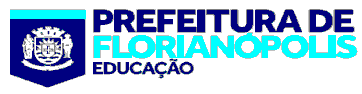 COMPROVANTE DE SOLICITAÇÃO DE PERMUTA PARA CRIANÇAS MATRICULADAS NA REDE MUNICIPAL DE EDUCAÇÃOCertificamos que os pais e/ou responsáveis_____________________________________ pela criança____________________________________________ matriculada na Unidade Educativa_________________________________________ ,no grupo_____________, no período:_______________________, registrou a solicitação de Permuta. Unidade Educativa de Interesse: ___________________________________________________, telefone para contato:__________________________, e-mail:___________________________________.Florianópolis,________ de___________________ de 2017________________________________________________Assinatura diretor/a DASCOMPROVANTE DE SOLICITAÇÃO DE PERMUTA PARA CRIANÇAS MATRICULADAS NA REDE MUNICIPAL DE EDUCAÇÃOCertificamos que os pais e/ou responsáveis_____________________________________ pela criança____________________________________________ matriculada na Unidade Educativa_________________________________________ ,no grupo_____________, no período:_______________________, registrou a solicitação de Permuta. Unidade Educativa de Interesse: ___________________________________________________, telefone para contato:__________________________, e-mail:___________________________________.Florianópolis,________ de___________________ de 2017________________________________________________Assinatura diretor/a DASÉ de responsabilidade das famílias interessadas verificarem o mural de permuta para contatar a outra família interessada.Para efetivar a permuta os pais e/ou responsáveis legais deverão apresentar-se juntos em uma das unidades envolvidas para oficializar a permuta.Esta solicitação é válida para o ano letivo de 2017.É de responsabilidade das famílias interessadas verificarem o mural de permuta para contatar a outra família interessada.Para efetivar a permuta os pais e/ou responsáveis legais deverão apresentar-se juntos em uma das unidades envolvidas para oficializar a permuta.Esta solicitação é válida para o ano letivo de 2017.